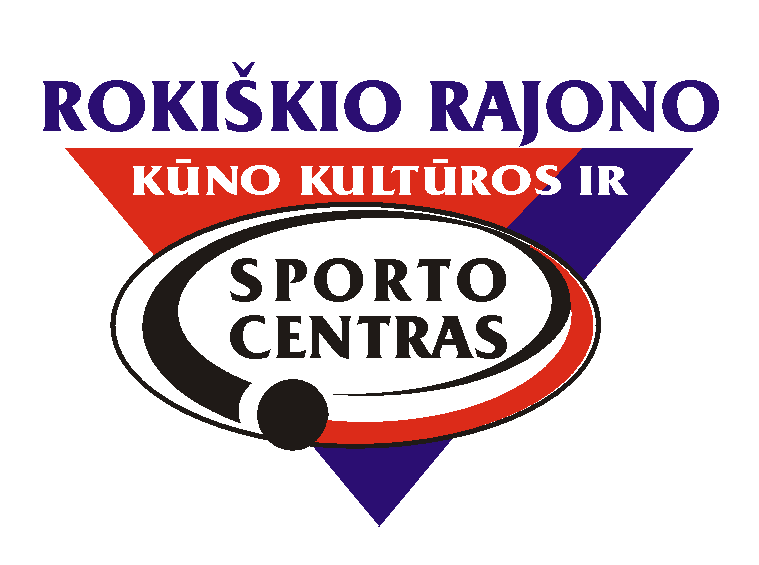 2015 M.     DALYVAUTA VARŽYBOSE2015 M. ORGANIZUOTA VARŽYBŲ  IR  JOSE  DALYVAUTAMiesto (rajono)RespublikojeTarptautiniuoseDalyvavusių skaičiusNugalėtojų skaičiusDalyvavusių skaičiusNugalėtojų ir prizininkų skaičiusDalyvavusių skaičiusNugalėtojų  ir prizininkų skaičius1050185655806815Organizuota tarptautiniųrenginių (skaičius)Dalyvauta tarptautiniuose renginiuose (skaičius)Organizuota respublikiniųrenginių (skaičius)Dalyvauta respublikiniuose renginiuose (skaičius)Organizuotarajoniniųrenginių (skaičius)Dalyvauta rajoniniuose renginiuose (skaičius)31541595151